Gidle, dnia 29 kwietnia 2021r.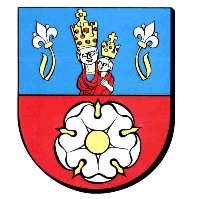 Zamawiający:GMINA GIDLEul. Pławińska 22, 97-540 GidleNIP: 772-22-60-381Tel. 34 327-20-27E-mail: zampubliczne@gidle.pl		Znak sprawy: IZP.271.2.2021 INFORMACJA Z OTWARCIA OFERTDotyczy: postępowania o udzielenie zamówienia publicznego prowadzonego w trybie podstawowym bez negocjacji zgodnie z art. 275 pkt. 1 ustawy Prawo zamówień publicznych na wykonanie zadania pn. „Budowa ujęcia wody w miejscowości Ciężkowice wraz z odcinkiem rurociągu doprowadzającego wodę do istniejącej sieci wodociągowej – etap I”Działając na podstawie art. 222 ust. 5 ustawy z 11 września 2019 r. – Prawo zamówień publicznych (Dz.U. 2019r. poz. 2019 ze zm.), Zamawiający informuje, że w przedmiotowym postępowaniu wpłynęły następujące oferty:                                                                              Wójt Gminy Gidle                                                                         /-/                                                        Lech BugajNumer ofertNazwa i adres WykonawcyCena oferty brutto1.PPHU „ROB-BUD” Bożena GrygaNowa Wieś 2998-275 Brzeźnio145 140,00 zł2.MAT-BUS Grzegorz Matyjaul. Koziegłowska 3242-310 Żarki95 000,00 zł3.Przedsiębiorstwo Usługowo-Handlowe SIGMA Milena Baciorul. Bankowa 48C42-320 Niegowa119 494,50 zł4.P.U.H. „DOMAX” Arkadiusz Mikaul. Grabińska 842-283 Boronów205 738,04 zł